2021年第16期阿坝州“藏羌戏曲进校园”活动荣登“学习强国”2021年4月9日，阿坝州第四批国家现代公共文化服务体系建设示范项目“藏羌戏曲进校园”登载于“学习强国”四川学习平台。“藏羌戏曲进校园”活动是依托学校教育传承民族民间文化，唤醒文化自觉，树立文化自信的成功尝试。该项目自2018年创建以来，深入州内外各大、中、小学校，幼儿园、景区及乡村等地开展活动，积极参加省内外艺术节、戏曲节，直接参与人数超过20余万，成功地开创了地方戏曲演出服务校园文化建设的新模式，开辟了地方戏曲普及和宣传的新渠道，探索了扶持地方戏曲发展的有效途径，打造了一个公共文化服务立足本土、服务社会的标志品牌。2020年11月26日，“藏羌戏曲进校园”示范项目高质量地通过了国家文旅部的课题答辩和实地验收。在全部达标的17个指标中，16项为优秀，优秀率为94%；一项为合格，合格率为100%。该活动此次荣登“学习强国”平台，进一步扩大了藏羌戏曲在全省乃至全国的影响力，推动了藏羌戏曲文化的传播和弘扬，对彰显阿坝州独具民族和地域特色的文化魅力具有重要的宣传意义。阿坝州文化馆（州美术馆、州非遗中心）2021年4月15日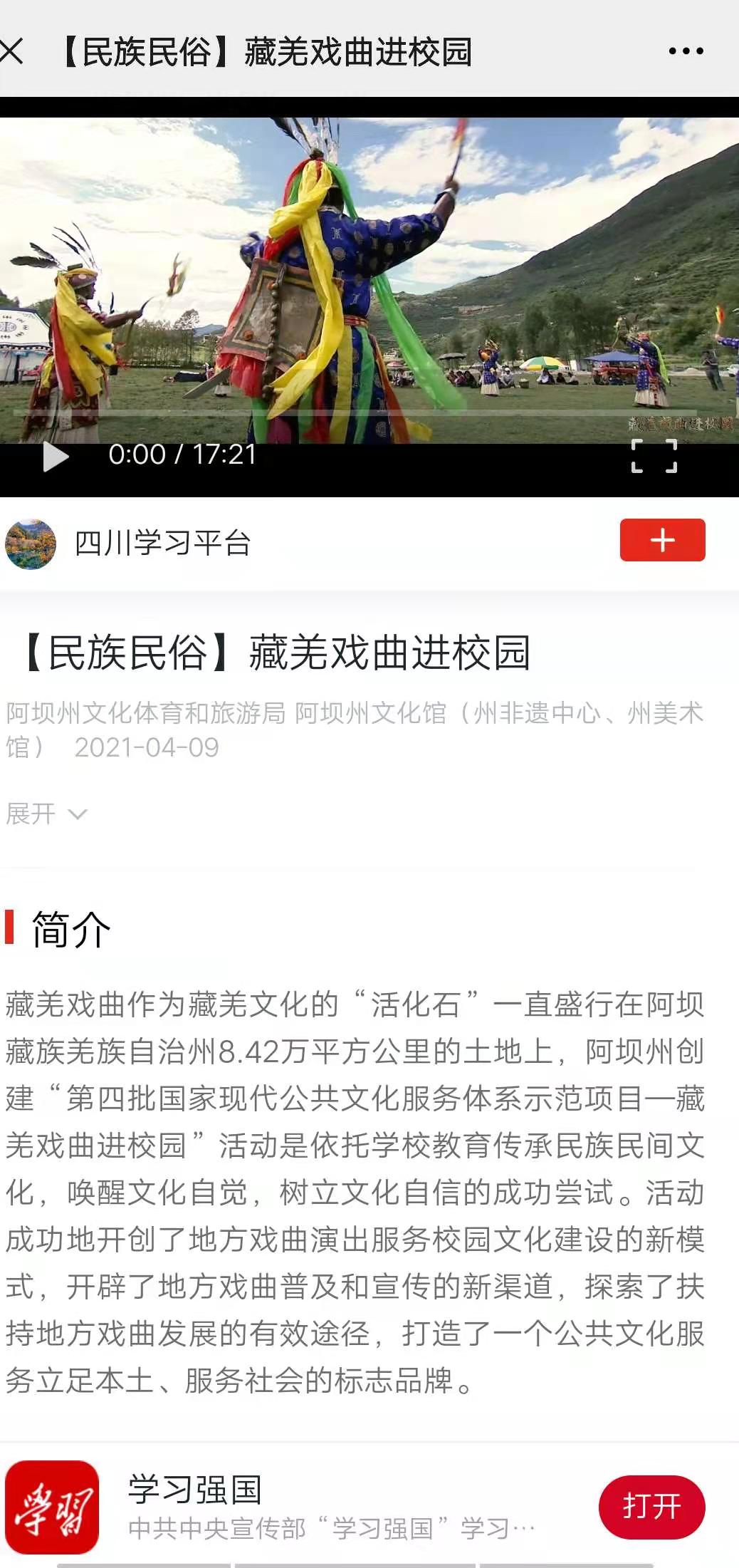 